01.11.2021Финансы, денежное обращение и кредит- Составление содержания курсовой работы, согласно выбранной темыЭкономика организации- самостоятельно изучить и законспектировать материал по теме - Понятие и виды лизингаБухгалтерский учёт-На 01.011.2021 года Сквозная задачаИсходные данные на 1 января 200   года к практической работе:Требуется:1. Составить бухгалтерский баланс на 1 января 200_ года (в руб.);2. Открыть счета синтетического учета на начало месяца;3. Оформить прилагаемые хозяйственные операции бухгалтерскими проводками;4. Записать бухгалтерские проводки на соответствующие синтетические счета бухгалтерского учета;5. Подсчитать обороты по дебету и кредиту каждого синтетического счета;6. Определить остатки (сальдо) по синтетическим счетам на конец отчетного периода;7. Составить оборотную ведомость по синтетическим счетам за отчетный период;8. Составить сальдовый бухгалтерский баланс на конец отчетного периода (в руб.).10/9- стоимость малоценных и быстроизнашивающихся предметов - 3000 руб.60-Расчеты с поставщиками и подрядчиками (кредиторская задолженность) – 285000 руб.80 – Уставный капитал – 500000 руб. 10 – стоимость материалов – 8000 руб.20 – основное производство – 130000 руб.51 – безналичные денежные средства на расчетном счете – 25000 руб.52- иностранная валюта на валютном счете в банке – 29000 руб.50 – наличные денежные средства в кассе – 1000 руб.01- стоимость основных средств – 689000 руб.86- целевое финансирование – 100000 руб.2. В течение отчетного периода были произведены следующие хозяйственные операции:Открыть самолетики на все эти счета 51,10,01,60,52,50,80,10/9,86,71 расписать в них С1, ДО,КО и найти С2 на основании формул в зависимости от отношению к балансу.На основании оборотной ведомости сальдо конечного составить бухгалтерский баланс.САЛЬДОВЫЙ БУХГАЛТЕРСКИЙ БАЛАНССтатистикаТема занятия: Индивидуальные и сводные абсолютные показатели. Относительные показатели.Задание: 1. Работа с учебником: Салин В.Н. Статистика: учебное пособие – М.: КНОРУС, 2021 – 292 с.2. Изучить следующий материал: Салин В.Н. Статистика: учебное пособие – М.: КНОРУС, 2021, стр. 98 – 113.3. Ответить на контрольные вопросы учебника: Салин В.Н. Статистика: учебное пособие – М.: КНОРУС, 2021, стр. 113.Основы экономической теории-Экономический рост, экономический цикл и экономическое развитиеЭкономический рост — это долговременное увеличение реального объёма валового внутреннего продукта как в абсолютных значениях, так и в расчёте на каждого жителя страны.Темпы экономического роста определяют следующие факторы:— природные ресурсы;— трудовые ресурсы;— тип социально-экономической системы и состояние социально-политической обстановки в стране;— структура общественного производства, его объём и качество, а также уровень организации;— степень использования достижений научно-технического прогресса в производстве.Два пути достижения экономического ростаЭкономический рост не может быть постоянным и равномерным, потому что он подвержен экономическим кризисам. Таким образом, экономическое развитие страны, как и вообще развитие мировой экономики, подвержено экономическим циклам.Экономический цикл — это период развития рыночной экономики от одного кризиса до другого.Различают четыре стадии экономического цикла:1) Кризис (спад) — начальная и определяющая фаза цикла. Сокращение реального объёма производства, потребления, доходов и инвестиций, рост безработицы, обострение социально-экономических противоречий в обществе. Сокращение общего объёма производства называют рецессией.2) Депрессия (дно кризиса) — это экономический спад в экономике, переросший в затяжную фазу, так называемая стагнация экономики. Наступает после кризиса и может продолжаться длительное время. Характеризуется низким, хотя и достаточно стабильным, уровнем производства, высоким уровнем безработицы (циклической и застойной).3) Оживление — это постепенный рост производства, привлечение дополнительной рабочей силы в промышленность, рост прибыли предпринимателей и доходов населения.4) Экономический подъем (бум, пик) — это период, который характеризуется почти полной занятостью активного населения, постоянным расширением производства всех товаров и услуг, ростом доходов предпринимателей и населения, ростом валового национального продукта. Основные фазы цикла — кризис и подъем, промежуточные — депрессия и оживление.Экономическое развитие — процесс прохождения экономикой не только фаз роста, но и фаз спада, которые могут сопровождаться как относительным, так и абсолютным падением объёмов производства.Основные показатели уровня экономического развития:1) ВВП, ВНП и национальный доход на душу населения.2) Производство основных видов продукции (электроэнергии, основных продуктов питания — зерна, молока, мяса, сахара, картофеля и др.) на душу населения.3) Отраслевая структура национальной экономики: соотношение между крупными народнохозяйственными отраслями материального и нематериального производства.4) Уровень и качество жизни населения (анализ потребительской корзины, прожиточного минимума).5) Показатели экономической эффективности производства.Национальный доход —  это вновь созданная стоимость за определённый период.Потребительская корзина — это минимальный набор продуктов питания, непродовольственных товаров и услуг (коммунальных, транспортных, медицинских), необходимых для сохранения здоровья человека и обеспечения его жизнедеятельности.Эффективность — это результативность процесса, определяемая как отношение эффекта, результата к затратам.Николай Дмитриевич Кондратьев (1892−1938) — русский экономист, основоположник теории экономических циклов, известных как «Циклы Кондратьева».Учился на юридическом факультете Петербургского университета. Участвовал в деятельности научных кружков Л. И. Петражицкого и М. И. Туган-Барановского, сотрудничал с журналами «Заветы», «Вестник Европы», «Жизнь для всех».Секретарь А. Ф. Керенского по делам сельского хозяйства. Министр продовольствия Временного правительства (1917). Активист эсеровской партии. Преподавал в Кооперативном институте, Университете Шанявского и Петровской сельскохозяйственной академии. Основатель и первый директор Конъюнктурного института при Наркомате финансов Союза ССР (1920). Работал в сельскохозяйственной секции Госплана СССР. Был арестован по «делу Трудовой крестьянской партии», расстрелян, реабилитирован (1987).Создан Международный фонд Н. Д. Кондратьева (1992).Циклы Кондратьева — периодические циклы сменяющихся подъёмов и спадов мировой экономики продолжительностью 40−60 лет. Он изучил и опубликовал результаты исследования этой закономерности (1922). Масштабной поддержки данное исследование не получило, однако это произошло позже (1939), когда Йозеф Шумпетер исследовал эту закономерность и ввёл термин «кондратьевские волны», добавив исследования о 7−11-летних циклах Жугляра.В тех случаях, когда элементы экономической жизни и их связи подвергаются изменениям, не исчерпывающимся изменением их числа, объёма и вообще не сводимым к количественным изменениям, мы говорим о наличии качественных изменений.Считая пока невозможным определить совершенно точно годы перелома в развитии больших циклов и учитывая неточность определения моментов таких переломов (на 5−7 лет), проистекающую из самого метода анализа данных, можно все же наметить следующие наиболее вероятные границы больших циклов:1. Повышательная волна первого цикла — с конца 80-х — начала 90-х гг. XVIII в. до периода 1810−1817 гг.2. Понижательная волна первого цикла — с периода 1810−1817 гг. до периода 1844−1851 гг.3. Повышательная волна второго цикла — с периода 1844−1855 гг. до периода 1870−1875 гг.4. Понижательная волна второго цикла — с периода 1870−1875 гг. до периода 1890−1896 гг.5. Повышательная волна третьего цикла — с периода 1891−1896 гг. до периода 1914−1920 гг.Законспектировать!02.11.2021Бухгалтерский учётНа 02.011.2021 годаТема: Оборотные ведомостиСоставить конспект.Данные синтетических и аналитических счетов обобщаются в конце отчетного периода с целью получения сводной информации.Оборотные ведомости являются одним из способов обобщения данных текущего бухгалтерского учета. Они регистрируют обороты и остатки по всем хозяйственным средствам и их источникам. Существует два вида оборотных ведомостей: по синтетическим и по аналитическим (счетам.Оборотная ведомость по счетам синтетического учета представляет собой свод оборотов и остатков по счетам за определенный период времени. Оборотная ведомость заполняется по данным об оборотах и остатках синтетических счетов. С этой целью на счетах подсчитывают, обороты, конечное сальдо и отражают эти данные в (оборотной ведомости.Оборотная ведомость по синтетическим счетамСоставленная таким образом оборотная ведомость является одним из важнейших средств проверки и контроля полноты и правильности записей по счетам. Контроль осуществляется на основе наличия в данном регистре трех пар равных итогов:•    Первая пара равных итогов — общий итог начальных остатков по дебету всех счетов — равен общему итогу начальных остатков по кредиту всех счетов. Данное равенство вытекает из положения, что общая сумма средств предприятия не может быть меньше общей суммы источников их образования (т. е. равенства итогов актива и пассива).•    Вторая пара равных итогов — общий итог оборотов по дебету всех счетов — равен общему итогу оборотов по кредиту всех счетов. Данное равенство обеспечивается двойной записью.•    Третья пара итогов — общий итог конечных остатков по дебету всех счетов — равен общему итогу конечных остатков по кредиту всех счетов. Данное равенство обеспечивается равенством первых пар двух  итогов.Тема: Учет кассовых операций и денежных документовСоставить конспект.Для хранения, приема и расходования наличных денег предприятие имеет кассу, помещение которой должно быть изолировано от других помещений и оснащено сигнализацией. Кассир обязан осуществлять хранение наличных денег и ценных бумаг в сейфе, ключи от которого находятся у него, а дубликаты хранятся у руководителя в опечатанных пакетах.Хранение в кассе наличных денег и других ценностей, не принадлежащих данному предприятию, запрещается.Кассир — должностное лицо, непосредственно выполняющее кассовые операции. При назначении кассира на работу руководитель предприятия знакомит его с правилами ведения кассовых операций и заключает с ним договор о полной индивидуальной материальной ответственности за сохранность денег в кассе. Кассир несет ответственность за всякий ущерб, причиненный предприятию, как в результате умышленных действий, так и по неосторожности.Кассиру запрещается передавать выполнение своих обязанностей другим лицам. В случае болезни и других случаях, когда кассир не может выполнять свои обязанности, исполнение обязанностей кассира по письменному распоряжению руководителя возлагается на другого работника. На крупных предприятиях бухгалтеры и другие работники, которые пользуются правом подписи финансовых документов, не могут исполнять обязанности кассира. В малых предприятиях бухгалтер и кассир могут совмещать своя обязанности.Операции с денежными средствами, находящимися в кассе предприятия, называются кассовыми операциями, а документы, их оформляющие, — кассовыми документами. Кассовый ордер — это письменный приказ предприятия кассиру совершить операцию, указанную в ордере.Приходные и расходные кассовые ордера регистрируются в журнале регистрации приходных и расходных ордеров. Все приходно-расходные кассовые ордера имеют номер, который является сквозным в течение отчетного года.Подчистки и помарки в кассовых документах не допускаются, исправления вносятся только корректурным способом.Предприятие может иметь в своей кассе наличные в пределах лимита и использовать их в пределах норм. Лимиты устанавливаются учреждениями банков по согласованию с руководством предприятия.Лимит остатка кассы определяется исходя из объема наличного денежного оборота организации с учетом особенностей режима ее деятельности, порядка и сроков сдачи наличных денежных средств в банк, обеспечения сохранности и сокращения перевозок ценностей. Если количество денег в кассе превышает лимит, то они в обязательном порядке подлежат сдаче в банк. Сверх установленного срока наличные деньга могут храниться в кассе только в дни выплаты заработной платы, пенсий, пособий, стипендий в течение трех рабочих дней, включая день получения денег в кредитном учреждении. После этого срока вся наличность должна быть депонирована.•    Сдача денег в банк оформляется специальным документом, который называется «Объявление на взнос наличными». В этом документе указывается, кем сдаются деньги и какие это деньги (выручка от реализации, уставный капитал и др.). На принятые деньги банк выдает квитанцию, заверенную подписью бухгалтера банка и круглой печатью. На основании этой квитанции кассир списывает деньги по кассе. Свидетельством того, что деньги поступили на ваш счет, является ордер, выданный банком.•   Прием наличных денег кассами предприятий производится по приходным кассовым ордерам. При приеме денег в кассу выдается квитанция к приходному кассовому ордеру. •   Если деньги выдаются из кассы, то выдача производится по расходно-кассовому ордеру. При выдаче, например, заработной платы, премий, т. е. большой суммы, расходно-кассовый ордер выписывается на всю сумму, а не на каждого работающего. Лицам, которые не работают на данном предприятии, деньги выдаются только по паспортам, а данные паспорта вписываются в расходно-кассовый ордер.Все кассовые операции по каждому приходному или расходному кассовому ордеру или заменяющим их документам отражаются в кассовой книге.Кассовая книга — учетный регистр для отражения движения наличных денежных средств в кассе предприятия и операций по их поступлению и выдаче. Предприятие ведет только одну кассовую книгу, которая должна быть пронумерована, прошита, опечатана сургучной печатью и заверена надлежащим образом.Записи в кассовой книге производятся кассиром сразу же после получения или выдачи денег по каждому кассовому ордеру или другому документу. В конце рабочего дня подсчитываются итоги операций за день и выводится остаток денег в книге.Кассовую книгу кассир ведет в 2 экземплярах под копирку. Первые экземпляры листов остаются в кассовой книге, а вторые, отрывные, служат отчетом кассира и передаются в бухгалтерию предприятия вместе с приходными и расходными кассовыми ордерами под расписку в кассовой книге (на первом листе). Подчистки и исправления и кассовой книге не допускаются. Исправления, сделанные корректурным способом, подписываются кассиром и главным бухгалтером. Контроль за правильностью ведения кассовой книги возлагается на главного бухгалтера предприятия.Аналитический и синтетический учет по кассе ведется на счете 50 «Касса». При журнально-ордерной форме все кассовые операции по кредиту данного счета отражаются в журнале-ордере № 1. Обороты по дебету этого счета записываются в разных журналах-ордерах и, кроме того, контролируются ведомостью № 1.Основанием для заполнения журнала-ордера № 1 и ведомости № 1 служат отчеты кассира. Каждому отчету в регистре отводится одна строка независимо от периода, за который составлен кассовый отчет. Количество занятых строк в журнале-ордере и ведомости должно соответствовать количеству сданных кассиром отчетов.В кассе также могут храниться ценные бумаги (акции, чековые книжки, путевки в дома отдыха и санатории, приобретенные за счет средств фонда специального назначения, почтовые марки, марки госпошлины, единые и проездные билеты и др.) и бланки строгой отчетности (талоны на получение питания в столовой, трудовые книжки и вкладные листы к ним, квитанции путевых листов автотранспорта и т. п.).Ценные бумаги учитываются на счете 81 «Собственные акции (доли)» и субсчете 50-3 «Денежные документы». Поступление и выдача ценных бумаг производятся по приходным и расходным кассовым ордерам с последующим составлением кассиром отчета по движению ценных бумаг.Бланки строгой отчетности учитываются на забалансовом счете 006 «Бланки строгой отчетности» по их номинальной стоимости. Аналитический учет на этом счете ведется по каждому наименованию бланков с указанием серии, номеров, количества, номинальной или учетной стоимости, по материально ответственным и подотчетным лицам в карточках-справках по выданным и использованным бланкам строгой отчетности.Каждое предприятие обязано производить ревизию или инвентаризацию в кассе не реже одного раза в квартал перед составлением квартальной отчетности.При ревизии производится полный пересчет денег и ценностей в кассе. Результаты ревизий денежных средств и бланков строгой отчетности оформляются актом инвентаризации наличия денежных средств и инвентаризационной описью ценностей и бланков документов строгой отчетности. Излишки денежных средств, обнаруженных в кассе, приходуются с последующим перечислением их в доход организации, а недостача денежных средств и ценных бумаг подлежит возмещению кассиром. Ущерб, причиненный субъекту недостачей бланков строгой отчетности, исчисляется исходя из их номинальной стоимости.Для установления денежного состояния предприятия проводится инвентаризация денежных средств и расчетных отношений с другими предприятиями, банками, бюджетом, дебиторами и кредиторами. Инвентаризация представляет собой способ выявления фактического наличия денежных средств и расчетов на определенный момент. Осуществляется с помощью переписи в натуре средств и выверки расчетов. Полученные в результате инвентаризации данные сопоставляются с данными бухгалтерского учета.При наличии у предприятия валютного счета и средств в валюте других государств может возникнуть необходимость в использовании наличной инвалюты. Банк выдает предприятию наличную инвалюту только на определенные цели: командировочные расходы и приобретения строго ограниченного круга.Для таких операций ведется отдельная кассовая книга. К счету 50 «Касса» открываются соответствующие субсчета для обособленного учета движения каждой наличной иностранной валюты.В любом случае, как и по счету 52 «Валютные счета», учет движения наличной валюты ведут в двух оценках — в валюте и в рублях. Для этого используют такие учетные регистры, как журнал-ордер № 1/1 и ведомость № 1/1.Остатки кассовой наличности в валюте подвергаются переоценке при изменении курса рубля по отношению к имеющейся у организации иностранной валюте.Психология общенияТема «Перцептивная сторона общения» Восприятие является познавательной функцией, которая помогает в формировании индивидуального восприятия мира. Перцепция - это отражение явления или объекта, это стержневой биологический процесс психики человека. Такая функция приобретается через органы чувств, участвующих в формировании персонализированного целостного образа предмета. Она влияет на анализаторы с помощью целого ряда ощущений, вызываемых перцепцией.Социальная перцепцияСоциальная перцепция - это целостное понимание социальных объектов. Она изучает манеры поведения между людьми с различным уровнем развития. Для того чтобы можно было познать и понять другого человека, существуют определенные механизмы социальной перцепции, они представлены:- идентификацией, когда человек начинает вести себя, таким образом, каким, согласно его мнению, мог бы повести себя его собеседник;- эмпатией, когда человек копирует эмоциональный настрой собеседника;- аттракцией, которое проявляется в виде любви или дружбы;- рефлексией, когда человек начинает видеть себя глазами собеседника;- стереотипизацией, когда человек воспринимает своего собеседника как часть какой-либо социальной группы, сообщества;- каузальной атрибуцией, когда человека наделяют определенными качествами сообразно его поступкам.Задание: Посмотрите фильм «Пудра».Определите механизмы социальной перцепции, представленные в фильме (выпишите конкретные примеры из фильма).Напишите эссе (личное мнение про фильм с позиции того, как представлен вопрос перцепции в фильме, какие механизмы социальной перцепции в нем отразились и насколько эффективны они были).С интернета брать эссе не надо! Мне важно ваше мнение!Сюжет фильма подробно описывать также не надо, поскольку мы смотрим фильм не как кинокритики, перед вами стоят иные задачи – раскрыть проблему социальной перцепции на основе анализа представленного видео.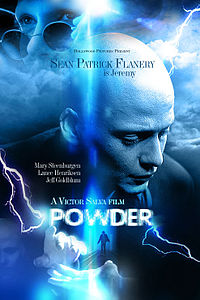 Фильм «Пудра», 1995«Пудра» (англ. Powder) - американский фантастический художественный фильм 1995 года, поставленный режиссёром Виктором Сальвой. Фильм повествует о молодом человеке по прозвищу «Пудра», наделённом высоким интеллектом и даром к телепатии, который из-за отличной от других внешности постоянно сталкивается с людской злобой и непониманием.Ссылка: https://kinostatus.ru/6848-pudra-1995.htmlСовместный анализ фильма и презентацию эссе проведем при следующей встрече на занятии.Статистика-Тема занятия: Степенные и структурные средние величины.Задание: 1. Работа с учебником: Салин В.Н. Статистика: учебное пособие – М.: КНОРУС, 2021 – 292 с.2. Изучить следующий материал: Салин В.Н. Статистика: учебное пособие – М.: КНОРУС, 2021, стр. 114 – 128.3. Ответить на контрольные вопросы учебника: Салин В.Н. Статистика: учебное пособие – М.: КНОРУС, 2021, стр. 128.Иностранный язык- Изучите тему Страдательный залог	Страдательный залог.Времена страдательного залога образуются при помощи вспомогательного глагола to be в соответствующем времени и формы причастия прошедшего времени (Past Participle).Как и в русском языке, страдательный залог употребляется, когда в центре внимания находится лицо или предмет, который подвергается действию, а не лицо или предмет, который совершает действие. Формой выражения лица или предмета, производящего действие, является косвенное дополнение с предлогом by (или with, если косвенное дополнение обозначает инструмент или орудие труда) : The images are computed by a four-processor system. Страдательный залог также употребляется в тех случаях, когда необходимо описать какие-либо процессы, а также когда лицо, совершающее действие, неизвестно или когда считают ненужным его упоминать: Business letters are usually written on special forms. This educational networking project is designed for self-managing groups of students, teachers and resource administrators.Для всех рассмотренных времен существуют конструкции в страдательном залоге. В страдательном залоге отсутствует форма Future Continuous, а также времена группы Perfect Continuous. Ниже дана таблица времен в страдательном залоге.Сводная таблица спряжения глаголов в страдательном залоге (Passive Voice)В страдательном залоге не употребляются:1) Непереходные глаголы, т.к. при них нет объекта, который испытывал бы воздействие, то есть нет прямых дополнений которые могли бы стать подлежащими при глаголе в форме Passive.Переходными в англ. языке называются глаголы, после которых в действительном залоге следует прямое дополнение; в русском языке это дополнение, отвечающее на вопросы винительного падежа – кого? что?: to build строить, to see видеть, to take брать, to open открывать и т.п.Непереходными глаголами называются такие глаголы, которые не требуют после себя прямого дополнения: to live жить, to come приходить, to fly летать, cry плакать и др.2) Глаголы-связки: be – быть, become – становиться/стать.3) Модальные глаголы.4) Некоторые переходные глаголы не могут использоваться в страдательном залоге. В большинстве случаев это глаголы состояния, такие как:Выполните упражненияУпр1.  Поставьте глаголы в правильную форму в газетных сообщениях:                                              Castle fire.Winton Castle (a) _________ (damage) in a fire last night. The fire, which (b)__________ (discover) at about 9 o'clock,  spread very quickly. Nobody (c)____________ (injure) but two people had  to (d) _____________ (rescue) from  an  upstairs room.  A number of paintings (e)_____________ (believe/ destroy). 
It (f) _____________ (not/know) how the fire started.                                                 Shop robbery.In Paxham  yesterday  a shop assistant (a)_______________ (force) to hand over $500 after (b) ______________ (threaten) by a man with a  knife. The man  escaped  in  a car which (c)_____________ (steal) earlier in the day. The  car (d) ____________  (later/find)  in  a  car  park  where  it (e) ____________ (abandon)  by the thief.  A man (f)_____________ (arrest) in connection with the robbery and (g)_____________ (still/question) by  the police.                                                Road delays.Repair work started yesterday on the Paxham-Longworth  road.  The road (a) ________  (resurface) and there will be long delays.  Drivers (b)_________ (ask) to use an alternative  route  if possible. The work (c)_________ (expect) to last two weeks. Next Sunday the road (d)________ (close) and traffic (e)__________ (divert).                                                        Accident.A woman (a)_____________ (take) to hospital after her car collided with a lorry near Norstock yesterday. She (b)______________ (allow) home later after treatment. The road (c)_____________ (block) for an hour after the accident and traffic had to (d)______________ (divert). A police inspector  said  afterwards:  The  woman  was  lucky.  She  could (e)_______________ (kill).Упр2. Поставьте глагол в скобках в правильном времени и залоге.Пример:   My car was stolen (steal) last night.Joseph Ford,  the politician who (a) __________ (kidnap) last week as he was driving to his office,  (b)  __________(release) unharmed. He (c) _______ (examine) by a doctor last night, and (d) _____(say) to be in good health. Mr Ford (e) _____ (find) walking  along a small country lane early yesterday evening.  A farmer (f) _______ (see) him, recognized who it was, and (g) __________   (contact)   the  police.  When  his  wife  (h) __________ (tell) the news, she said, "I am delighted and relieved that my husband (i) ________ (find)." Acting on information received, the police made several arrests, and a man (j) ________ (question) in connection with the kidnapping.Упр3. Превратите предложения в пассивные. Someone will give you your tickets at the airport. People asked me a lot of questions about my background. Someone usually shows airline passengers how to use a life jacket at the beginning of the flight. If somebody offers you a cheap camera, don't buy it. It's probably stolen. Someone will tell you what you have to do when you arrive. My parents advised me to spend some time abroad before looking for work.Pleased to meet you. People have told me a lot about you. In a few years' time,  my company will send me to our New York  office.Прочитайте и переведите текст и ответьте на вопросыSocial Networking Sites in Our LifeIn recent years social media has become deeply integrated in our everyday lives. The concept of social media itself includes several categories: blogs, live journals, forums, chats, dating sites and, of course, social networking sites or SNS. Essentially, they all are platforms for people’s remote communication, i.e. exchange of different types of information: text messages, music, photo and video content. The most popular with the young people are social networking sites, such as Facebook, Twitter, Instagram, Vkontakte and so on. On the one hand, a social network is a very convenient tool for a quick message exchange, searching for old friends and making new acquaintances, keeping important information and discussing pressing issues in groups, right in the comfort of one’s home. On the other hand, psychologists and psychiatrists of the world ring alarm bells: social networking addiction too often becomes the cause of serious mental and nervous disorders, such as depression, social isolation, autism, and even suicide attempts of teenagers and young people. To my mind, social networking sites can be both useful and dangerous depending on who and how uses them. 1 What purpose were you registered on the social networks for?2 What do you think our social networks have more disadvantages or advantages?3 What social networks do you use?4 How many times do you use our social networks every day?03.11.2021Математика Выполнить работу на листочках согласно своему вариантуТема «Предел и непрерывность функции»Вычислить пределы функцииВариант 1. 1)     2)   3)  Вариант 2. 1)     2)   3)  Вариант 3. 1)     2)   3)  Вариант 4. 1)     2)   3)  Вариант 5. 1)     2)   3)  Вариант 6. 1)     2)   3)  Вариант 7. 1)     2)   3)  Вариант 8. 1)     2)   3)  Вариант 9. 1)     2)   3)  Вариант 10. 1)     2)   3)  Вариант 11. 1)     2)   3)  Вариант 12. 1)     2)   3)  Вариант 13. 1)     2)   3)  Вариант 14. 1)     2)   3)  Вариант 15. 1)     2)   3)  Вариант 16. 1)     2)   3)  Вариант 17. 1)     2)   3)  Вариант 18. 1)     2)   3)  Вариант 19. 1)     2)   3)  Вариант 20. 1)    2)   3)  Вариант 21. 1)     2)   3)  Вариант 22. 1)     2)   3)  Вариант 23. 1)     2)   3)  Вариант 24. 1)     2)   3)  Вариант 25. 1)     2)   3)  Вариант 26. 1)     2)   3)  Вариант 27. 1)     2)   3)  Вариант 28. 1)     2)  3)  Вариант 29. 1)     2)   3)  Вариант 30. 1)     2)   3)  Экономика организации- самостоятельно изучить и законспектировать материал на тему - Понятие и виды инвестиций.Физическая культура-ТЕСТЫ1.Самый скоростной лыжный ход?А) одновременный бесшажныйБ) одновременный одношажныйВ) одновременный двухшажныйГ) попеременный двухшажный2. Какая стойка лыжника при спуске является более скоростной?А) высокая стойкаБ) средняя стойкаВ) низкая стойкаГ) основная стойка3. Подача мяча в волейболе после свистка судьи выполняется в течении А) 3 секундБ) 5 секундВ) 6 секундГ) 8 секунд4. Высота волейбольной сетки для мужских команд:А) 2м 44смБ) 2м 43смВ) 2м 45смГ) 2м 24см5. Высота волейбольной сетки для женских команд:А) 2м 44смБ) 2м 43смВ) 2м 45смГ) 2м 24см6. Положение занимающегося на снаряде, при котором его плечи находятся ниже точек хвата, в гимнастике обозначается как:А) хватБ) упорВ) группировкаГ) вис7.Положение  занимающегося, при котором согнутые в коленях ноги поднятые руками к груди и кисти захватывают колени, в гимнастике обозначается как:а) хватб) захватв) перекатг) группировка8.Лучшие условия для развития ловкости создаются во времяА) подвижных и спортивных игрБ) прыжков в высотуВ) бега с максимальной скоростьюГ) занятий легкой атлетикой9.Назовите основные физические качества.А) координация, выносливость, гибкость, сила, быстротаБ) ловкость, сила, быстрота, выносливость, гибкостьВ) общая выносливость, силовая выносливость, быстрота, сила, ловкостьГ) общая выносливость, силовая выносливость, гибкость, быстрота, ловкость10.Основной и обязательной формой физического воспитания в школе является:А) соревнованиеБ) физкультурная паузаВ) урок физической культурыГ) утренняя гимнастикаОтветы:Финансы, денежное обращение и кредит- Изучение лекционного материала по теме Государственные финансы, Бюджет Налоги и налогообложение -Практическое занятие«Исчисление налога на имущество организаций»Задача 1.Остаточная стоимость имущества ООО «Вектор»:На 01 января – 6 200 100 руб;На 01 февраля – 7 200 000 руб.;На 01 марта – 7 100 900 руб.;На 01 апреля – 7 100 800 руб;На 01 мая –7 200 700 рубНа 01 июня – 7 200 600 рубНа 01.июля – 7200 600 руб  Рассчитать имущественный налог на 1 квартал, за 2 кварталРешение:За 1 квартал:Средняя стоимость имущества за квартал = 6230100 + 7210000+ 7189900 + 7169800 = 6 949 950 руб.                                                                                                                                          3 + 1                     Н им. за квартал = 6949950 ´ 2,2 % = 152 899 руб.Авансовый платеж1 = 152899 = 38 225 руб.                                                               4За первое полугодие:Средняя ст-сть имущ. за первое полугодие = 6230100 + 7210000+ 7189900 + 7169800 + 7299700+7275600+7251600 = 7 089 514 руб.6 + 1Н им. полугодие= 7089514 ´ 2,2 % = 155 969 руб.Авансовый платеж2= 152899 = 38 992 руб.                                                              4Задача 2.Дата    Счет 01 Основные средства    Счет 02 Износ1.01        5 400 900                                   250 6001.02        5 400 900                                   290 6001.03        5 400 900                                   340 6001.04        5 409 000                                   380 600Рассчитать сумму налога на имущество организаций и сумму авансового платежа в 1-ом квартале текущего года Решение:Определяем остаточную стоимость имущества за 1 квартал:(5400900-250600)+(5400900-290600)+(5400900-340600)+(5409000-380600)=20 349 300рРассчитываем среднюю стоимость имущества за 1 квартал20349300/4=5 087 325р.Рассчитываем авансовый платеж 5 087 325*2.2%/4=27 980р.Задача 3.По состоянию на 1 января текущего года 2021 года организация осуществляющая деятельность в ХМАО имеет основные средства остаточной стоимостью 650 000 руб. Сумма ежемесячной амортизации равна 15000 рублей. Рассчитайте авансовый платеж по налогу на имущество организаций за 1 квартал текущего года. Решение: Необходимо рассчитать среднюю стоимость имущества за 1 кв. 
01.01.11 - 650 000 
31.01.11- 635 000 (650 000 - 15 000) 
28.02.11 - 620 000 (635 000 - 15 000) 
31.03.11- 605 000 (620 000-15 000) Ср. ст-ть (650 000+635 000+620 000+605 000)/4= 627 500 
Теперь ср. ст-ть умнож. на ставку налога и разделить на 4 
627 500 х 1% / 4 = 1 568,75 рубЗадачи для самостоятельного решения:Задача 1. По состоянию на 1 января текущего года организация имеет имущество стоимостью 4 160 000 руб. , в том числе здания - 950 000 руб. , материалы - 540 000 руб. , транспортные средства - 350 000 руб. , покупные полуфабрикаты - 140 000 руб. , сооружения - 850 000 руб. , оборудование - 950 000 руб. , готовая продукция на складе - 380 000 руб. Определить стоимость имущества, являющегося объектом налогообложения по налогу на имущество организаций.  Задача 2.ЗАО «Новатор» имеет основные средства, остаточная стоимость на 1-е число следующего месяца 420 000 руб. По данному имуществу ежемесячно начисляется амортизация в сумме 12 000 руб. Рассчитайте сумму налога, подлежащую уплате в бюджет за 1 квартал исходя из ставки, установленной в ХМАО в 2021 году.Задача 3.Стоимость налогооблагаемого имущества фирмы равна:Рассчитать авансовые платежи по налогу на имущество за 1 квартал, 2 квартал, 3 квартал и сумму налога на имущество за год.№ п/пСодержание хозяйственной операцииСуммаКорреспонденция счетовКорреспонденция счетов№ п/пСодержание хозяйственной операцииСуммаДК1Предприятием приобретены малоценные и быстроизнашивающиеся предметы на сумму 25 000 руб., оплаченные с расчетного счета.25 0002Из основного производства сданы на склад материалы на сумму 128 000 руб.128 0003На расчетный счет в банке поступило целевое финансирование в сумме 500 000 руб.500 0004С валютного счета в кассу поступила наличная иностранная валюта на сумму 10 000 руб.1000005Из кассы выданы деньги подотчетному лицу на командировочные расходы в сумме  6 000 руб.60006С расчетного счета перечислены денежные средства в сумме 260 000 руб. в погашение задолженности перед поставщиком.260000Д                            20                             КД                            20                             КНСД    130000128000ДО      105300КО128000КСД    2000Номер счетаСальдо начальное, руб.Сальдо начальное, руб.Обороты, руб.Обороты, руб.Сальдо конечное, руб.Сальдо конечное, руб.Номер счетаДКДКДКИтого:АктивСуммаПассивСуммаБалансБалансЭкстенсивный путьИнтенсивный путьУвеличение ВВП за счет расширения масштабов использования ресурсов (в производство вовлекаются имеющиеся в стране, но еще неиспользованные ресурсы):Увеличение количества станков.Приём дополнительных рабочих.Сохранение в неизменном виде технологии производства.Увеличение площади обработанных земель.Разработка новых месторождений.Увеличение ВВП за счет качественного улучшения факторов производства и повышения их эффективности:Научно-технический прогресс (НТП).Экономия на масштабе (укрупнение производства повышает его эффективность).Повышение квалификации работников.Рациональное распределение ресурсов (капитал и рабочая сила переходят из менее эффективных отраслей в более эффективные).Наименование синтетических счетовОстатки на 01.01.2006Остатки на 01.01.2006Обороты за январьОбороты за январьОстатки на 01.02.2006Остатки на 01.02.2006ДтКтДтКтДтКтИтогоУважаемые студенты, мы продолжаем изучать тему «Перцептивная сторона общения» и сегодня в рамках практической работы вы осуществите анализ фильма «Пудра» (1995), который проведете в контексте темы занятия.ВидВремяIndefiniteНеопределенноеContinuousДлительноеPerfectСовершенноеPerfect Continuousto be (am, is, are, was, were, ...)  +  III-я форма (-ed форма)to be (am, is, are, was, were, ...)  +  III-я форма (-ed форма)to be (am, is, are, was, were, ...)  +  III-я форма (-ed форма)PresentНастоящееI   + am IIIhe, she, it +  is IIIwe, you, they+ are III I   + am being IIIhe, she, it +  is beingIIIwe, you, they+ are being IIII, we, you, they+ have been IIIhe, she, it+ has been III-----Пример:I am askedI am being askedI have been askedPastПрошедшееI, he, she, it+ was IIIwe, you, they+ were IIII, he, she, it+ was being IIIwe, you, they+ were being IIII, he, she, it, we, you, they         + had beenIII-----Пример:I was askedI was being askedI had been askedFutureБудущееI, we + shall be IIIhe, she, it, you, they + will be III-----I, we + shall have been III he, she, it, you, they + will have been III-----Пример:I shall be askedI shall have been askedFuture in the PastБудущее в прошедшемI, we + should be IIIhe, she, you, they + would be III-----I, we+ should have been III he, she, it, you, they + would have been III-----Пример:I should be askedI should have been askedto fit  годиться, быть впоруto have иметьto lack не хватать, недоставатьto like нравитьсяto resemble напоминать, быть похожимto suit  годиться, подходить и др.12345678910ПериодОсновные средстваИзнос01.01200 0001200001.02230 0001150001.03210 0001300001.04220 0001200001.05200 0001250001.06210 0001200001.07220 0001300001.08200 0001100001.09230 0001150001.10210 0001200001.11200 0001300001.12210 0001100031.12210 00011000